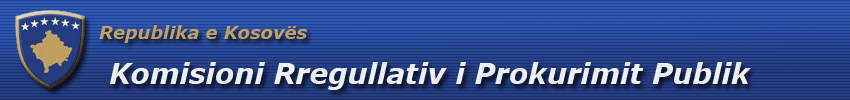 NDRYSHIM / PLOTESIM i Rregullores dhe Udhëzuesit Operativ te Prokurimit Publik A01Ne baze te nenit 90 dhe nenit 87, paragrafi 2.5 te Ligjit për Prokurimin Publik Nr. 04/L-042 i ndryshuar dhe plotësuar me ligjin Nr. 04/L-237, Ligjin Nr. 05/L-068 dhe Ligjin Nr. 05/L-092, te nenit 4.1 te Rregullores se Komisionit Rregullativ te Prokurimit Publik te Kosovës, Bordi i Komisionit Rregullativ aprovon ndryshim – plotësimin e neneve 11, 22, 26, 43 dhe 56 te Rregullave dhe Udhëzuesit Operativ për Prokurimit Publik.Neni 1 QëllimiQëllimi i këtij vendimi është ndryshimi dhe plotësimi i Rregullave dhe Udhëzuesit Operativ te Prokurimit Publik A01, te datës 16.04.2018, në tekstin e mëtejmë “Rregullat dhe Udhëzuesi Operativ për Prokurimin Publik bazik”.Neni 2Neni 11, paragrafi 2 i Rregullave dhe Udhëzuesit Operativ për Prokurimin Publik bazik”, riformulohet me tekstin si në vijim: Neni 11Funksionet e Departamentit /Njësisë  së Prokurimit11.2 Zyrtari përgjegjës i prokurimit do të raportoj dhe do ti japë  llogari  te ZKA. Nëse punëtoret tjerë te autoritetit kontraktues janë shërbyes civil, zyrtari përgjegjës i prokurimit është shërbyes civil.Neni 3Neni 22, paragrafi 3, pika (c) dhe (f) i Rregullave dhe Udhëzuesit Operativ për Prokurimin Publik bazik”, riformulohen me tekstin si në vijim: Neni 22Publikimetc. Njoftimi për dhënie të kontratës Nëse një AK ka bërë dhënie të një kontrate publike duke përdorur procedurë të hapur, kufizuar, konkurruese me negociata, negociuar pa publikim ose kuotim të çmimit ose ka administruar një konkurs të projektimit ZP, pas skadimit te afatit kohor për parashtrim dhe shqyrtim te ankesave, do të përgatisë Njoftimin e Dhënies së Kontratës/Njoftimin e Rezultateve të Konkursit të Projektimit pavarësisht nga lloji apo vlera e parashikuar. AK-ese duhet te publikojnë të gjitha njoftimet për dhënie te kontratës ne sistemin e prokurimit elektronik. Për arsye te rritjes se transparencës, AK mund të publikojnë Njoftimet për dhënie te Kontratës në faqen e internetit të AK gjithashtu. Pas publikimit te Njoftimit për dhënie te kontratës,  Autoriteti Kontraktues do te nënshkruaj kontratën.Autoriteti kontraktues, duhet të ngarkoje tek “Dëshmitë-provueshmërisë” një kopje të deklaratës së Nevojave dhe Disponueshmërisë së mjeteve për kontratën e shpërblyer, kurdo qe publikon një Njoftim për dhënie te kontratës. Kjo dispozite nuk vlen për aktivitetet e prokurimit te udhëhequra nga Agjencia Qendrore e Prokurimit konform nenit 95. Publikimi i njoftimit të tillë nuk kërkohet për kontrata me vlerë minimale. Njoftimi për dhënie të kontratës për kontrata me vlerë të vogël dhe të mesme do të përgatitet në gjuhën Shqipe dhe Serbe ndërsa për kontratat me vlerë të madhe njoftimi për dhënie të kontratës do të përgatitet në versionin Shqip, Serbisht dhe Anglisht. f. Njoftim për nënshkrim te kontratës Nëse një AK ka nënshkruar një kontrate publike duke përdorur procedurën e hapur, kufizuar, konkurruese me negociata, negociuar pa publikim, kuotim të çmimit ose me vlere minimale, brenda 2 ditë, pas nënshkrimit, ZP do të përgatis Njoftimin për nënshkrim te kontratës pavarësisht nga lloji apo vlera e parashikuar. Njoftimi për nënshkrim te kontratës për kontrata me vlerë të vogël dhe të mesme do të përgatitet në gjuhën Shqipe dhe Serbe ndërsa për kontratat me vlerë të madhe njoftimi për dhënie të kontratës do të përgatitet në versionin Shqip, Serbisht dhe Anglisht. AK-ese duhet te publikojnë të gjitha njoftimet për nënshkrim te kontratës ne sistemin e prokurimit elektronik te Kosovës, përveç njoftimeve për vlera minimale te cilat duhet te dorëzohen ne KRPP, deri ne një vendim te ardhshëm te KRPP-se.  Përpos Njoftimit për nënshkrim te kontratës, AK duhet qe te  publikoje kontratën e nënshkruar. Publikimi behët ne platformën e prokurimit elektronik, si dokument shtese nëpërmjet funksionit “shtoni dokument te ri”. Termi kontratë i referohet Kontratës, Kushteve të Përgjithshme të Kontratës, Kushteve të Veçanta të Kontratës, dhe Listës se Çmimeve.Neni 4Neni 26, paragrafi 8 , pika 2 ne shënim për evidencën dokumentuese te Rregullave dhe Udhëzuesit Operativ për Prokurimin Publik bazik”, riformulohen me tekstin si në vijim: Neni 26Kriteret e PërzgjedhjesShënim për evidencën dokumentueseVërtetimet në lidhje me kërkesat e përshtatshmërisë (përveç Deklaratës nën Betim) do të kërkohen të dorëzohen nga një tenderues të cilin autoriteti kontraktues ka për qëllim qe ta shpërblej me kontratë. Këto dokumente duhet të dorëzohen nga tenderuesi para Njoftimit te Tenderuesve, respektivisht dorëzimit te letrave standarde.  Afati kohor për dorëzimin e dokumentacionit të përmendur është jo me pak se pesë (5) ditë nga marrja e njoftimit të autoritetit kontraktues për synimin e dhënies së kontratës. Dështimi në dorëzim të dokumenteve të tilla, tenderi i tij do të refuzohet dhe AK do të vazhdoj me tenderuesin e listuar në vendin e dytë, si dhe do te konfiskohet sigurimi i tenderit nëse e njëjta është kërkuar dhe  AK do te inicioj procedurën për diskualifikim ne përputhje me nenin 99.2 te LPP-se.Neni 5Neni 43, i Rregullave dhe Udhëzuesit Operativ për Prokurimin Publik bazik”, riformulohet me tekstin si në vijim: Neni 43 Njoftimi i Tenderuesve / Kandidatëve 43.1 Të gjithë tenderuesit / kandidatët duhet të informohen nga AK, me shkrim, për rezultat të një procesi të tenderimit pa vonesë. 43.2 AK duhet të lëshojë letra njoftuese për të gjithë tenderuesit/ kandidatët e eliminuar,  kandidatët e pakualifikuar/kandidatet e kualifikuar, tenderuesit e pasuksesshëm, duke i falënderuar ata për interesimin e tyre, duke treguar pse ata u eliminuan dhe duke i informuar për të drejtat e tyre për t'u ankuar në rast se ai / ajo mendon se procesi ka qenë i padrejtë ose i paligjshëm. AK duhet të përdorë formularin standard të miratuar nga KRPP.43.3 AK duhet të lëshojë një letër për tenderuesin e suksesshëm duke falënderuar për interesimin e tij dhe duke informuar atë se atij i është dhënë kontrata. AK duhet të përdorë formularin standard të miratuar nga KRPP.43.4 AK përpos letrave njoftuese standarde te shënuara me larte, duhet qe te përgatitë “Njoftimin mbi vendimin e Autoritetit Kontraktues” dhe ta ngrite ne platforme te prokurimit elektronik - si dokument shtese nëpërmjet funksionit “shtoni dokument te ri”.43.5 AK duhet qe “Njoftimin mbi vendimin e Autoritetit Kontraktues” ta beje ne te njëjtën dite pasi qe te jene leshuar letrat njoftuese. 43.6 Të gjithë ofertuesit duhet të njoftohen se njoftimi gjatë një intervali, gjatë të cilit një ofertues/ kandidati i pasuksesshëm mund të kërkojnë një rishikim të vendimit nëse ai / ajo mendon se procesi ka qenë i padrejtë apo i paligjshëm, është i përkohshëm dhe nuk përbën një marrëveshje kontraktuale.Data e njoftimit te tenderuesve/kandidateve përbënDatën kur të gjitha informatat në lidhje me aktivitetin e prokurimit (përveç informatave sekrete të biznesit) janë në dispozicion për palet e interesitData e njoftimit te tenderuesve/kandidateve është “dita 0” e 5 ditëve të obligueshme të periudhës “në pritjeNëse njoftimi dërgohet ne ditën e premte, afati kohor për parashtrim te ankesës fillon ditën e premte sepse:Dita e premte është dite puneNe përputhje me Nenin 4, paragrafi 4.2 te Rregullave për parashtrim te ankesave, data e njoftimit është “dita 0” e 5 ditëveDo te thotë:nëse Autoriteti Kontraktues arrin qe te njoftoj zyrtarisht OE ditën e premte afati kohor për parashtrim te ankesës fillon ditën e premte (dita 0 e 5 ditëve), ndërsanëse Autoriteti Kontraktues  NUK arrin qe te njoftoj zyrtarisht OE ditën e premte afati kohor për parashtrim te ankesës fillon ditën e hëne.Neni 6Neni 56, i Rregullave dhe Udhëzuesit Operativ për Prokurimin Publik bazik”, ndryshohet me tekstin si vijon: Neni 56 Kontratat kornizeDefinicioni dhe parimet 56.1 “Kontratë publike kornizë” nënkupton një marrëveshje për një periudhë të kufizuar në mes të një apo me shume autoriteteve kontraktuese si dhe një apo më shumë operatorëve ekonomik, qëllimi i të cilës është vendosja e termave që udhëheqin kontratat që duhen dhënë gjatë një periudhë të caktuar, posaçërisht në lidhje me çmimin si dhe, kurdo që është e përshtatshme edhe sasinë e theksuar.56.2 Më fjalë të tjera, kontrata publike kornizë është term i përgjithshëm i marrëveshjeve në mes të autoriteteve kontraktuese si dhe operatorëve ekonomik për furnizime, shërbime, dhe punë (riparim/ mirëmbajtje), e cila i vendosë termat dhe kushtet sipas të cilave kontratat  ndihmëse ose bërja e urdhrave mund të kryhet përmes termave të marrëveshjes. 56.3 Kontratat publike kornize i  përcaktojnë termat dhe kushtet sipas të cilave bëhen kontratat ndihmëse ose porositë. . Me këtë qasje kontratat do të lidhen vetëm kur mallrat dhe shërbimet janë urdhëruar ose “kërkuar” sipas kontratës publike kornize. 56.4 Përparësia është se mjetet për dhënien e kontratës sipas marrëveshjeve për kontrata publike kornizë sigurohen pa pasur nevojë që të ri-shpallet dhe ri-aplikohen kriteret e  përzgjedhjes dhe kriteret e shpërblimit prej fillimit. Me tutje është e mundshme që autoriteti kontraktues të lidh kontratë në emër të një numri te autoriteteve tjera kontraktuese e të cilat më pastaj mund ta përdorin këtë kontratë pa pas nevojë që të tenderohen sipas LPP-së. Në këtë mënyrë kursehen shumë burime.56.5 Kontratat publike kornize mund te përdoren vetëm nga palët te cilat kane qene pjese e atij aktiviteti.56.6 Një numër i autoriteteve kontraktuese mund të bëjnë marrëveshje për të përdorur kontratat kornizë të përbashkëta. Kurdo që kontrata publike kornizë do të përdoret nga disa Autoritete Kontraktuese ato duhet të identifikohen shprehimisht në Njoftimin mbi Kontratë, qoftë duke i emëruar ata drejtpërdrejt në njoftimin mbi kontratë ose përmes referencës tek dokumentet tjera.56.7 Autoriteti Kontraktues para inicimit te aktivitetit te prokurimit duhet të gjykoj nëse kontrata kornizë publike është qasja më e mirë për prokurimin përkatës. Kjo do të përfshijë gjykime për nxjerrjen e vlerës së parasë së dhënë duke marr parasysh natyrën e prokurimit si dhe aftësinë që të specifikoj prokurimin me përpikëri të mjaftueshme qysh në fillim.56.8 Qeveria mund të vendos që të gjithë autoritetet kontraktuese të përkufizuara në Nenin 4 te LPP-së, duhet që ti nënshtrohen kontratave kornizë dhe kështu nuk lejohen të bëjnë prokurimin e mallrave, shërbimeve ose punëve nga operatorë të tjerë ekonomik dhe me kushte të tjera nga ato të dakorduara në kontratën kornizë. AQP, në pajtim me Nenin 95 të LPP-se, do të kryej dhe do të jetë përgjegjës për prokurimet sipas kontratës së tillë kornizë. Në rast të aktiviteteve qendrore të prokurimit, si kontrata publike kornizë e zhvilluar nga Agjencia Qendrore e Prokurimit  në emër të Autoriteteve kontraktuese të tjera, përdorimi i këtyre kontratave qendrore janë obligative për Autoritetet Kontraktuese.56.9 	Autoriteti kontraktues nuk mund te përdor kontratat publike kornizë në mënyrë të tillë që të parandaloj, kufizoj, ose ngatërroj konkurrencën.56.10 Sasia e parashikuar e specifikuar në dokumentet e tenderit është vetëm sasi indikative. Kurdo qe Autoriteti kontraktues specifikon sasine indikative, Autoriteti kontraktues do të specifikojë në dosjen e tenderit vlerën ose sasinë e kontratës si një prag apo një tavan dhe do të lejojë devijimin prej tij, duke deklaruar gjithashtu përqindjen e mospërputhjes së lejuar. Mospërputhja e lejuar nuk mund të jetë më e lartë se plus/minus tridhjetë përqind (30%). Nëse urdhërblerjet tejkalojnë sasinë totale indikative ose vlerën totale indikative të kontratës publike kornizë (duke përfshirë + tridhjetë përqind (30%), pa marrë parasysh datën origjinale të skadimit të Kontratës Publike Kornizë, kontrata do të ndërpritet automatikisht.56.11 Mospërputhja e lejuar konsiston në  plus/minus tridhjetë përqind (30%)  të pragut apo tavanit të sasive totale apo vlerës totale indikative të kontratës, mirëpo, kjo nuk do të thotë që Operatori Ekonomik duhet të paguhet për punët, shërbimet apo furnizimet e pa porositura nga Autoriteti Kontraktues.  Sipas këtij kufizimi (+/-30%), Autoriteti Kontraktues merr përsipër që të porositë, pranoj dhe paguaj sasinë totale prej së paku shtatëdhjetë përqind (70%) nga sasia indikative e vendosur në dosjen e tenderit përkatësisht në kontrate, prandaj autoritetet kontraktuese duhet të kenë parasysh këtë fakt sidomos në fazën e përgatitjes së sasive indikative në dosje të tenderit e cila në secilin rast nuk guxon të ndryshojë në plus/minus 30 % e vlerës indikative. 56.12 Ne çdo rast kur për çfarëdo arsye objektive një gjë e tillë do të ketë ndodhur (ka pushuar nevoja për furnizimet e tilla), AK duhet të:Bëjë përpjekje që përmes dispozitave nga kontrata për zgjidhje miqësore të kontesteve kontraktuale me kontraktorin - kontesti në fjalë të zgjidhet me marrëveshje mirëkuptimi dhe mirëbesimi me Operatorin Ekonomik;Ne rast se palët nuk arrijnë të zgjedhin kontestin me marrëveshje, pala e pa kënaqur mund t'i drejtohet Gjykatës kompetente. 56.13 Ndërsa Autoritetet Kontraktuese duhet që:Gjatë përzgjedhjes së procedurave të prokurimit, inicimit dhe zhvillimit të tyre gjithmonë të kenë parasysh plotësimin e nevojave të domosdoshme dhe që kjo të realizohet sipas qëllimit të Ligjit të Prokurimit Publik të përcaktuar në paragrafin 1 të nenit 1 të këtij ligji.Të merren masat e nevojshme që planifikimet e aktiviteteve të prokurimit të kryhen në mënyrë efikase dhe  të drejtë, sidomos në përcaktimin e qartë të nevojave dhe gjithmonë duke i respektuar dispozitat ligjore të prokurimit. Të kenë kujdes të veçantë që gjatë administrimit të procedurave, të luajnë rol aktiv në përcaktimin e kushteve të kontratave, me theks të veçantë te çmimet,  dhe sasitë dhe sidomos përcaktimit të drejtë të nevojave në mënyrë që sasia indikative në asnjërin rast të mos pësojë ndryshime +/-30% nga sasia e përcaktuar si indikative.56.14  Duhet te merren masat e nevojshme që  Autoriteti Kontraktues që si pasojë e veprimit apo mos veprimit të tyre, neglizhencës apo mungesës së vullnetit, të mos bien ndesh me dispozitat e Ligjit dhe legjislacionit dytësor të prokurimit publik dhe/ose legjislacionit tjetër ne fuqi si rezultat i parashikimit jo të saktë të sasive indikative, apo për arsye tjera shkaqet e te cilave është dashur të parashikohen me kohë gjatë parashikimit të sasive, autoriteti kontaktues duhet të ndërmarrë masa ligjore ndaj zyrtarit/ve përkatës të cilët kanë përgatitur kërkesat e tilla.56.15 Kurdo qe Autoriteti kontraktues nuk dine sasite indikative, kontratat me çmime për njësi, AK duhet te përcaktoj peshët ne baze të rëndësisë se secilës “kategori të shërbimeve" ose secilit "artikull" në mënyrë që Autoriteti Kontraktues të përcaktoj se cila është oferta me çmim më të ulët. Ne këto raste nuk vlen pargu apo tavani plus/minus tridhjetë përqind (30%), si p.sh. mirëmbajtje te veturave , mirëmbajtje te gjeneratorëve etj. Ne këto raste ne hapje publike te ofertave lexohet çmimi total i poentuar (peshuar) i cili shërben vetëm për qellim te vlerësimit te ofertave ndërsa kontrata lidhet me çmime për njësi. Shuma e sigurimit te ekzekutimit te kontratës ne këto raste duhet te përcaktohet si shume fikse ndërsa për qëllime te raportimit ne KRPP shënohet vlera e parashikuar e kontratës. Kontratat me çmime për njësi mund te udhëhiqen për te gjitha llojet e kontratave, kontratë për furnizime, shërbime dhe pune. Kohëzgjatja e kontratës publike kornizë 56.16 Kohëzgjatja e kontratës publike kornizë nuk mund të jetë më e gjatë se 36 muaj56.17 Sidoqoftë kontratat që dalin prej kontratës publike kornizë mund të vazhdohen përtej afatit të skadimit të kontratës publike kornizë që nënkupton se nëse kontrata ndihmëse ose bërja e urdhrit është dhënë pak kohë para së kontrata publike kornizë të skadojë, dërgesa mund të bëhet pas datës së skadimit. Keqpërdorimi i kontratës publike kornizë nuk lejohet prandaj duhet t’i kushtohet kujdes që të mos shmangen rregullat duke kërkuar dërgesën kohë të gjatë pas mbylljes së kontratës publike kornizë. 56.18 Kontrata publike kornizë nuk mund të zgjatet apo ripërtërihet që nënkupton se kohëzgjatja e kontratës duhet të përcaktohet në fillim të procesit të prokurimit. Në rast se kontrata publike kornizë lidhet për më pak se tridhjetë e gjashtë (36) muaj, ajo nuk mund të zgjatet mbi afatin e përcaktuar, pa zhvilluar procedurat e reja të prokurimit. Procedurat e prokurimit për kontratat publike kornizë56.19 Në rastet kur autoriteti kontraktues planifikon që ta jep kontratën publike kornizë, duhet që të përdorë njërën nga:Procedurën e hapur; Procedurën e kufizuar; oseProcedurën e negociuar. 56.20 	Rregullat e prokurimit siç janë përcaktuar në këto rregulla  në lidhje me secilën procedurë specifike, në mënyrë të ngjashme zbatohen për:Publikimin e Njoftimeve;Afatet kohore;Kriteret e përzgjedhjes;Kriteret e dhënies; dheProcedurën në lidhje me hapjen e tenderëve si dhe dhënien e kontratave.56.21Kurdo që Autoriteti Kontraktues e jep një kontratë ndihmëse ose bën një urdhër, ai duhet;T’i përmbushë rregullat e përcaktuara në këto rregulla; T’i zbatoj ato rregulla vetëm ndaj Operatorëve ekonomik të cilët janë palë në kontratën publike kornizë;As Autoriteti kontraktues dhe as Operatori ekonomik nuk do të përfshijnë terma që në mënyrë substanciale ndryshojnë prej termave të vendosura në kontratën publike kornizë;Vetëm mallrat e përfshira në kontratën publike kornizë mund që më pastaj të porositen;Vetëm Autoriteti Kontraktues që tenderon për kontratën publike kornizë si dhe ato autoritete kontraktuese që i nënshtrohen marrëveshjes do të mund ta përdorin atë.   Numri i Operatorëve Ekonomik në kontratën publike kornizë56.22 Kontrata publike kornizë mund të lidhet qoftë me:Një operator ekonomik; ose Më shumë se një operator ekonomik. Në këtë rast, duhet të jenë së paku tri Operator Ekonomik palë në kontratën publike kornizë. Në rast se jo të gjithë Operatorët Ekonomikë që janë palë të Kontratës Publike kornize dorëzojnë ofertat e tyre, procedura e mini-tenderimit do të jetë e vlefshme. Do te thotë AK duhet:te ketë se paku 3 Operatore ekonomik palët te kontratës publike kornize;te ftoj te gjithë Operatoret Ekonomik pale te kontratës publike kornize; dhene rast se vetëm një OE dorëzon oferte, te vazhdoj me aktivitetin e  prokurimit.Llojet e kontratës publike kornizë56.23 Ekzistojnë dy lloje të kontratave publike kornizë:Ato që i vendosin të gjithë termat e kontratës; dhe Ato që nuk vendosin të gjithë termat  e kontratës dhe rrjedhimisht kanë nevojë për konkurrencë të mëtutjeshme për të vendosur termat e kontratës.56.24 Varësisht prej rrethanave (llojit të kontratës publike kornizë të lidhur) mund të bëhen urdhra me ose pa  konkurrencë të mëtutjeshme. Pa konkurrencë të mëtutjeshme, në bazë të konkurrencës të zhvilluar më parë, të cilës i referohet si “Kontratat publike kornizë të cilat i vendosin të gjithë termat”: oseMe konkurrence të mëtutjeshme, në bazë të “mini-konkurrencës” në mes Operatorëve ekonomik që janë palë në kontratë, të cilës i referohet si “ Kontratat Publike kornizë të cilat NUK i vendos të gjithë termat”.Kontrata publike kornizë me një operator ekonomik 56.25  Kurdo që autoriteti kontraktues planifikon që të lidhë kontratë publike kornizë me një operator ekonomik ai duhet që të përdor llojin (a) të kontratës publike kornizë - vendos të gjithë termat dhe kushtet.56.26 Termat e përcaktuar në kontratën publike kornizë duhet të jenë precizë që t’i mbulojnë kërkesat e veçanta. 56.27 Dosja e tenderit duhet të theksoj se ka për qëllim vendosjen e të gjithë termave të kontratës që bëhet përmes kontratës publike kornizë si dhe specifikimi duhet të jetë i detajuar në masë të mjaftueshme për të vendosur te gjithë termat.56.28 Sidoqoftë, kjo nuk nënkupton që çmimet faktike gjithmonë duhet të jenë fikse mirëpo mekanizmi që të zbatohet për vendosjen e çmimeve për kërkesa të posaçme për urdhrat e bërë gjatë periudhës së kontratës publike kornizë ( për shembull furnizimi me naftë) duhet të përcaktohet në kohën e përpilimit te kontratës publike kornizë.56.29 Autoriteti kontraktues duhet të bëj urdhra kurdo që paraqiten nevojat për furnizim të llojit të cekur në kontratën publike kornizë. 56.30 Urdhrat duhet të jenë brenda kufijve të termeve të vendosur në kontratën publike kornizë pa rihapjen e konkurrencës. 56.31 Termat e zbatueshëm për çdo urdhër sipas këtij lloji të marrëveshjes kornizë janë të përcaktuar ne mënyrë decitive dhe nuk kërkohen marrëveshje të mëtutjeshme, negociata, etj. Me kusht që mekanizmat për ta lehtësuar ndryshimin e tillë janë inkorporuar, sidoqoftë kjo nuk nënkupton se asgjë nuk mund të ndryshohet, p.sh. rregullimi i çmimit qe ndërlidhet me indeksin e njohur.56.32 Kontratat e parashtruara në këtë mënyrë në mënyrë tipike u referohen si Urdhrat e Blerjes (kontratat  me “ porosi”).Kontrata publike kornizë me më shumë së një operator ekonomik 56.33 Kurdo që Autoriteti kontraktues planifikon që të lidhë kontratë publike kornizë me disa Operator Ekonomik ai duhet të përdor llojin e (b) kontratës publike kornizë – NUK i vendos të gjithë termat dhe kushtet.56.34 Termat e përcaktuar në kontratën publike kornizë nuk janë precizë ose mjaftë të plotë që të mundësojnë dërgesat pa konkurrencë të mëtutjeshme në mes të Operatorëve ekonomik që janë palë në kontratën publike kornizë.   56.35 Dosja e tenderit duhet të theksoj se nuk planifikohet vendosja e të gjithë termave për kontrata të parashtruara përmes kontratës publike kornizë si dhe që disa terma specifik do të vendosen përmes kontratave ndihmëse. 56.36 Sidoqoftë, kriteret minimale për përzgjedhje duhet të përcaktohen me qëllim që të zgjidhen Operatoret Ekonomik te cilët do të bëhen palë në kontratën publike kornizë. 56.37 Kriteri i dhënies si dhe pesha që duhet të përdoret për kontrata ndihmëse duhet të jetë e theksuar në dosjen e tenderit.56.38 Kjo procedurë konsiderohet si e përshtatshme vetëm në një numër të kufizuar të rrethanave të posaçme, ku çmimi ose struktura e çmimit nuk mund të përcaktohet ne kohen e krijimit te kontratës publike kornizë.56.39 Në raste të tilla Autoriteti Kontraktues do të jep çdo kontratë ndihmëse duke e hapur përsëri konkurrencën ( po ashtu i quajtur mini tender) në mes të Operatorëve Ekonomik të cilët janë palë të asaj marrëveshje kornizë si dhe janë në gjendje që të ekzekutojnë kontratën e propozuar. 56.40 Rihapja e procedurës (mini tenderimi) në rastet e aktiviteteve të prokurimit qendrorë të zhvilluar nga ana e Agjencionit Qendror të Prokurimit në emër të Autoriteteve të tjera kontraktuese duhet të zhvillohet nga vetë Autoriteti kontraktuese kurdo që lind nevoja.56.41 Rihapja e konkurrencës duhet të jetë në bazë të “ kushteve të njëjta dhe nëse është e nevojshme sipas termeve të formuluara si dhe kurdo që është e përshtatshme termave të tjera të cilave ju referohet specifikimi në kontratën publike kornizë”. Kjo i nënshtrohet ndalimit të (shmangie ose kufizime esenciale) prej termave të përcaktuar në kontratën publike kornizë.56.42 Për secilën kontratë ndihmëse që do te shpërblehet Autoriteti Kontraktuese duhet të:Të kontaktoj me shkrim të gjithë operatorët ekonomik të cilës janë palë në marrëveshjen publike kornizë si dhe t’i ftoj ata brenda afatit kohorë të caktuar që t’i dorëzojnë ofertat e tyre me shkrim për secilën kontratë ndihmëse që duhet dhënë;Autoriteti Kontraktues rezervon te drejtën e verifikimit te kërkesave te përshtatshmërisë gjate fazës se mini-tenderimit;Ta caktoj afatin kohorë për pranimin e ofertave, jo më pak së 5 ditë. AK duhet t’i marr parasysh faktorët të tillë si ndërlikueshmëria e lëndës së kontratës si dhe kohen e nevojshme që OE të përgatiten dhe t’i dërgojnë ofertat e tyre;Ta mbajë secilin tender konfidencial deri në përmbylljen e aktivitetit te prokurimit;Hapja dhe Vlerësimi i ofertave duhet të jetë i bazuar në rregullat e përcaktuara në këto rregulla;Dhënia e kontratës bëhet “ në bazë të kritereve për dhënie të përcaktuara në “ftesën për kuote”. Kriteret e dhënies nuk do te thotë se duhet te jenë të njëjta me ato të përdorura për lidhjen e marrëveshjen publike kornizë. Për shembull, disa terma kanë qenë të vendosur përfundimisht kur kontrata publike kornizë është lidhur si dhe nuk kërkojnë konkurrencë të mëtutjeshme. Kriteri i dhënies për elementet që akoma duhen të vendosen duhet që të qartësohet në dosjen e tenderit të marrëveshjes publike kornizë;Dhënia e çdo kontratë të mëtutjeshme ti bëhet operatorit ekonomik që ka paraqitur tenderin më të mirë në bazë të kriterit te shpërblimit të përcaktuar në ftesën e mini-tenderëve; Çdo kontratë e mëtutjeshme do t'i nënshtrohet përgatitjes dhe publikimit të kërkesave të njoftimit për dhënie të kontratës;    Çdo kontratë e mëtutjeshme do ti nënshtrohet kërkesave të nënshkrimit të nenit 26 të LPP; dheÇdo kontratë e mëtutjeshme do t'i nënshtrohet rregullave për paraqitjen e ankesave dhe të dispozitave të tjera të shqyrtimit të Pjesës IX të LPP.56.43 Në rastin e një kontrate publike kornizë me më shumë se një OE - mini-tenderim.a. Sigurimi i tenderit, nëse përcaktohet në fazën e parë, kur lidhet marrëveshja publike kornizë, do t'i dorëzohet tek Autoriteti Kontraktues gjatë procesit të Mini-tenderimit.b. Sigurimi i ekzekutimit, nëse përcaktohet në fazën e parë, kur lidhet marrëveshja publike kornizë, do t'i dorëzohet autoritetit kontraktues nga OE fitues vetëm pas procesit të mini-tenderimit dhe para nënshkrimit të kontratës. Shuma e sigurisë së ekzekutimit duhet të jetë së paku 10% të vlerës së kontratës së mëtutjeshme.Ky ndryshim – plotësim behet publik ne web-faqen e KRPP-se dhe mbetet hapur për komente deri me datën 27.08.2018.Date: ______________________				Bordi i KRPP-sePrishtinë							_________________________										Safet Hoxha, Kryetar